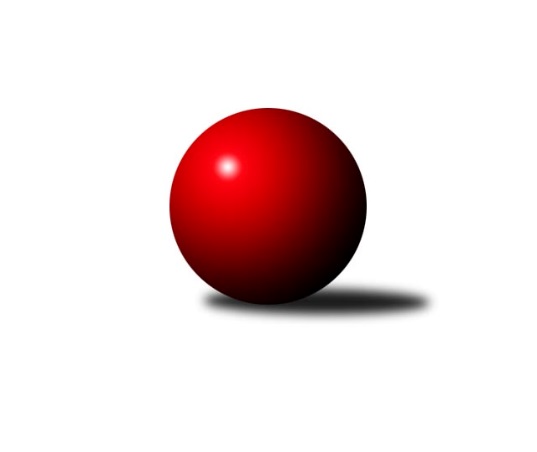 Č.2Ročník 2017/2018	28.4.2024 2. KLM A 2017/2018Statistika 2. kolaTabulka družstev:		družstvo	záp	výh	rem	proh	skore	sety	průměr	body	plné	dorážka	chyby	1.	KK SDS Sadská	2	1	1	0	9.0 : 7.0 	(24.0 : 24.0)	3239	3	2183	1056	14.5	2.	TJ Červený Kostelec	2	1	1	0	9.0 : 7.0 	(22.5 : 25.5)	3292	3	2193	1100	23	3.	TJ Dynamo Liberec	1	1	0	0	7.0 : 1.0 	(14.5 : 9.5)	3203	2	2131	1072	33	4.	KK Lokomotiva Tábor	2	1	0	1	9.0 : 7.0 	(28.0 : 20.0)	3406	2	2224	1182	14	5.	Vltavan Loučovice	2	1	0	1	9.0 : 7.0 	(27.0 : 21.0)	3179	2	2130	1049	22.5	6.	TJ Start Rychnov n. Kn.	2	1	0	1	9.0 : 7.0 	(23.5 : 24.5)	3415	2	2254	1161	26.5	7.	SKK Bohušovice	2	1	0	1	9.0 : 7.0 	(23.5 : 24.5)	3232	2	2160	1072	26.5	8.	TJ Kuželky Česká Lípa	2	1	0	1	8.0 : 8.0 	(23.5 : 24.5)	3144	2	2091	1054	34	9.	TJ Sokol Kdyně	2	1	0	1	7.0 : 9.0 	(25.5 : 22.5)	3329	2	2219	1110	22	10.	KK Kosmonosy	2	1	0	1	7.0 : 9.0 	(19.5 : 28.5)	3168	2	2151	1017	27.5	11.	SKK Rokycany ˝B˝	1	0	0	1	1.0 : 7.0 	(9.0 : 15.0)	3051	0	2079	972	34	12.	TJ Slovan Karlovy Vary	2	0	0	2	4.0 : 12.0 	(23.5 : 24.5)	3210	0	2183	1028	34Tabulka doma:		družstvo	záp	výh	rem	proh	skore	sety	průměr	body	maximum	minimum	1.	Vltavan Loučovice	1	1	0	0	8.0 : 0.0 	(17.5 : 6.5)	3177	2	3177	3177	2.	SKK Bohušovice	1	1	0	0	7.0 : 1.0 	(15.5 : 8.5)	3264	2	3264	3264	3.	TJ Kuželky Česká Lípa	1	1	0	0	7.0 : 1.0 	(15.0 : 9.0)	3148	2	3148	3148	4.	TJ Start Rychnov n. Kn.	1	1	0	0	7.0 : 1.0 	(14.5 : 9.5)	3483	2	3483	3483	5.	TJ Dynamo Liberec	1	1	0	0	7.0 : 1.0 	(14.5 : 9.5)	3203	2	3203	3203	6.	KK Kosmonosy	1	1	0	0	7.0 : 1.0 	(13.0 : 11.0)	3363	2	3363	3363	7.	TJ Sokol Kdyně	1	1	0	0	6.0 : 2.0 	(16.0 : 8.0)	3338	2	3338	3338	8.	KK Lokomotiva Tábor	1	1	0	0	6.0 : 2.0 	(15.0 : 9.0)	3486	2	3486	3486	9.	TJ Červený Kostelec	1	1	0	0	5.0 : 3.0 	(11.0 : 13.0)	3332	2	3332	3332	10.	KK SDS Sadská	1	0	1	0	4.0 : 4.0 	(12.5 : 11.5)	3295	1	3295	3295	11.	SKK Rokycany ˝B˝	0	0	0	0	0.0 : 0.0 	(0.0 : 0.0)	0	0	0	0	12.	TJ Slovan Karlovy Vary	1	0	0	1	3.0 : 5.0 	(12.5 : 11.5)	3149	0	3149	3149Tabulka venku:		družstvo	záp	výh	rem	proh	skore	sety	průměr	body	maximum	minimum	1.	KK SDS Sadská	1	1	0	0	5.0 : 3.0 	(11.5 : 12.5)	3182	2	3182	3182	2.	TJ Červený Kostelec	1	0	1	0	4.0 : 4.0 	(11.5 : 12.5)	3252	1	3252	3252	3.	TJ Dynamo Liberec	0	0	0	0	0.0 : 0.0 	(0.0 : 0.0)	0	0	0	0	4.	KK Lokomotiva Tábor	1	0	0	1	3.0 : 5.0 	(13.0 : 11.0)	3326	0	3326	3326	5.	TJ Start Rychnov n. Kn.	1	0	0	1	2.0 : 6.0 	(9.0 : 15.0)	3346	0	3346	3346	6.	SKK Bohušovice	1	0	0	1	2.0 : 6.0 	(8.0 : 16.0)	3199	0	3199	3199	7.	TJ Slovan Karlovy Vary	1	0	0	1	1.0 : 7.0 	(11.0 : 13.0)	3271	0	3271	3271	8.	TJ Sokol Kdyně	1	0	0	1	1.0 : 7.0 	(9.5 : 14.5)	3320	0	3320	3320	9.	Vltavan Loučovice	1	0	0	1	1.0 : 7.0 	(9.5 : 14.5)	3181	0	3181	3181	10.	SKK Rokycany ˝B˝	1	0	0	1	1.0 : 7.0 	(9.0 : 15.0)	3051	0	3051	3051	11.	TJ Kuželky Česká Lípa	1	0	0	1	1.0 : 7.0 	(8.5 : 15.5)	3140	0	3140	3140	12.	KK Kosmonosy	1	0	0	1	0.0 : 8.0 	(6.5 : 17.5)	2973	0	2973	2973Tabulka podzimní části:		družstvo	záp	výh	rem	proh	skore	sety	průměr	body	doma	venku	1.	KK SDS Sadská	2	1	1	0	9.0 : 7.0 	(24.0 : 24.0)	3239	3 	0 	1 	0 	1 	0 	0	2.	TJ Červený Kostelec	2	1	1	0	9.0 : 7.0 	(22.5 : 25.5)	3292	3 	1 	0 	0 	0 	1 	0	3.	TJ Dynamo Liberec	1	1	0	0	7.0 : 1.0 	(14.5 : 9.5)	3203	2 	1 	0 	0 	0 	0 	0	4.	KK Lokomotiva Tábor	2	1	0	1	9.0 : 7.0 	(28.0 : 20.0)	3406	2 	1 	0 	0 	0 	0 	1	5.	Vltavan Loučovice	2	1	0	1	9.0 : 7.0 	(27.0 : 21.0)	3179	2 	1 	0 	0 	0 	0 	1	6.	TJ Start Rychnov n. Kn.	2	1	0	1	9.0 : 7.0 	(23.5 : 24.5)	3415	2 	1 	0 	0 	0 	0 	1	7.	SKK Bohušovice	2	1	0	1	9.0 : 7.0 	(23.5 : 24.5)	3232	2 	1 	0 	0 	0 	0 	1	8.	TJ Kuželky Česká Lípa	2	1	0	1	8.0 : 8.0 	(23.5 : 24.5)	3144	2 	1 	0 	0 	0 	0 	1	9.	TJ Sokol Kdyně	2	1	0	1	7.0 : 9.0 	(25.5 : 22.5)	3329	2 	1 	0 	0 	0 	0 	1	10.	KK Kosmonosy	2	1	0	1	7.0 : 9.0 	(19.5 : 28.5)	3168	2 	1 	0 	0 	0 	0 	1	11.	SKK Rokycany ˝B˝	1	0	0	1	1.0 : 7.0 	(9.0 : 15.0)	3051	0 	0 	0 	0 	0 	0 	1	12.	TJ Slovan Karlovy Vary	2	0	0	2	4.0 : 12.0 	(23.5 : 24.5)	3210	0 	0 	0 	1 	0 	0 	1Tabulka jarní části:		družstvo	záp	výh	rem	proh	skore	sety	průměr	body	doma	venku	1.	SKK Rokycany ˝B˝	0	0	0	0	0.0 : 0.0 	(0.0 : 0.0)	0	0 	0 	0 	0 	0 	0 	0 	2.	KK Kosmonosy	0	0	0	0	0.0 : 0.0 	(0.0 : 0.0)	0	0 	0 	0 	0 	0 	0 	0 	3.	TJ Slovan Karlovy Vary	0	0	0	0	0.0 : 0.0 	(0.0 : 0.0)	0	0 	0 	0 	0 	0 	0 	0 	4.	TJ Sokol Kdyně	0	0	0	0	0.0 : 0.0 	(0.0 : 0.0)	0	0 	0 	0 	0 	0 	0 	0 	5.	TJ Kuželky Česká Lípa	0	0	0	0	0.0 : 0.0 	(0.0 : 0.0)	0	0 	0 	0 	0 	0 	0 	0 	6.	Vltavan Loučovice	0	0	0	0	0.0 : 0.0 	(0.0 : 0.0)	0	0 	0 	0 	0 	0 	0 	0 	7.	TJ Dynamo Liberec	0	0	0	0	0.0 : 0.0 	(0.0 : 0.0)	0	0 	0 	0 	0 	0 	0 	0 	8.	TJ Červený Kostelec	0	0	0	0	0.0 : 0.0 	(0.0 : 0.0)	0	0 	0 	0 	0 	0 	0 	0 	9.	KK Lokomotiva Tábor	0	0	0	0	0.0 : 0.0 	(0.0 : 0.0)	0	0 	0 	0 	0 	0 	0 	0 	10.	KK SDS Sadská	0	0	0	0	0.0 : 0.0 	(0.0 : 0.0)	0	0 	0 	0 	0 	0 	0 	0 	11.	SKK Bohušovice	0	0	0	0	0.0 : 0.0 	(0.0 : 0.0)	0	0 	0 	0 	0 	0 	0 	0 	12.	TJ Start Rychnov n. Kn.	0	0	0	0	0.0 : 0.0 	(0.0 : 0.0)	0	0 	0 	0 	0 	0 	0 	0 Zisk bodů pro družstvo:		jméno hráče	družstvo	body	zápasy	v %	dílčí body	sety	v %	1.	Jan Horn 	TJ Červený Kostelec   	2	/	2	(100%)	6	/	8	(75%)	2.	Václav Hlaváč st.	TJ Slovan Karlovy Vary 	2	/	2	(100%)	6	/	8	(75%)	3.	David Kášek 	KK Lokomotiva Tábor 	2	/	2	(100%)	6	/	8	(75%)	4.	Lukáš Dařílek 	SKK Bohušovice 	2	/	2	(100%)	6	/	8	(75%)	5.	Aleš Košnar 	KK SDS Sadská 	2	/	2	(100%)	6	/	8	(75%)	6.	Josef Gondek 	Vltavan Loučovice 	2	/	2	(100%)	5.5	/	8	(69%)	7.	Petr Steinz 	TJ Kuželky Česká Lípa  	2	/	2	(100%)	5.5	/	8	(69%)	8.	Vojta Šípek 	TJ Start Rychnov n. Kn. 	2	/	2	(100%)	5	/	8	(63%)	9.	Karel Smažík 	KK Lokomotiva Tábor 	2	/	2	(100%)	5	/	8	(63%)	10.	Jiří Semerád 	SKK Bohušovice 	2	/	2	(100%)	5	/	8	(63%)	11.	Martin Holakovský 	TJ Start Rychnov n. Kn. 	2	/	2	(100%)	4	/	8	(50%)	12.	Petr Chval 	KK Lokomotiva Tábor 	1	/	1	(100%)	4	/	4	(100%)	13.	Tomáš Pavlík 	TJ Slovan Karlovy Vary 	1	/	1	(100%)	4	/	4	(100%)	14.	Vladimír Ludvík 	TJ Kuželky Česká Lípa  	1	/	1	(100%)	3.5	/	4	(88%)	15.	Daniel Bouda 	TJ Červený Kostelec   	1	/	1	(100%)	3	/	4	(75%)	16.	Vojtěch Pecina 	TJ Dynamo Liberec 	1	/	1	(100%)	3	/	4	(75%)	17.	Petr Novák 	KK Kosmonosy  	1	/	1	(100%)	3	/	4	(75%)	18.	Zdeněk Pecina st.	TJ Dynamo Liberec 	1	/	1	(100%)	3	/	4	(75%)	19.	Ladislav Wajsar ml. ml.	TJ Dynamo Liberec 	1	/	1	(100%)	3	/	4	(75%)	20.	Jaromír Hnát 	SKK Bohušovice 	1	/	1	(100%)	3	/	4	(75%)	21.	Martin Maršálek 	SKK Rokycany ˝B˝ 	1	/	1	(100%)	3	/	4	(75%)	22.	Josef Zejda ml.	TJ Dynamo Liberec 	1	/	1	(100%)	2	/	4	(50%)	23.	Roman Žežulka 	TJ Dynamo Liberec 	1	/	1	(100%)	2	/	4	(50%)	24.	Václav Kuželík ml.	TJ Sokol Kdyně 	1	/	2	(50%)	6	/	8	(75%)	25.	Miroslav Suba 	Vltavan Loučovice 	1	/	2	(50%)	6	/	8	(75%)	26.	Jan Smolena 	Vltavan Loučovice 	1	/	2	(50%)	5.5	/	8	(69%)	27.	Tomáš Bek 	KK SDS Sadská 	1	/	2	(50%)	5.5	/	8	(69%)	28.	Štěpán Schuster 	TJ Červený Kostelec   	1	/	2	(50%)	5	/	8	(63%)	29.	Viktor Pytlík 	TJ Sokol Kdyně 	1	/	2	(50%)	5	/	8	(63%)	30.	Václav Schejbal 	KK SDS Sadská 	1	/	2	(50%)	5	/	8	(63%)	31.	Martin Najman 	TJ Kuželky Česká Lípa  	1	/	2	(50%)	5	/	8	(63%)	32.	David Machálek 	TJ Sokol Kdyně 	1	/	2	(50%)	5	/	8	(63%)	33.	Martin Čihák 	TJ Start Rychnov n. Kn. 	1	/	2	(50%)	4.5	/	8	(56%)	34.	Milan Perníček 	SKK Bohušovice 	1	/	2	(50%)	4.5	/	8	(56%)	35.	Petr Miláček 	KK SDS Sadská 	1	/	2	(50%)	4.5	/	8	(56%)	36.	Martin Mýl 	TJ Červený Kostelec   	1	/	2	(50%)	4.5	/	8	(56%)	37.	Josef Rubanický 	TJ Kuželky Česká Lípa  	1	/	2	(50%)	4	/	8	(50%)	38.	Roman Kindl 	TJ Start Rychnov n. Kn. 	1	/	2	(50%)	4	/	8	(50%)	39.	Tomáš Timura 	TJ Sokol Kdyně 	1	/	2	(50%)	4	/	8	(50%)	40.	David Urbánek 	TJ Start Rychnov n. Kn. 	1	/	2	(50%)	4	/	8	(50%)	41.	Tomáš Bajtalon 	KK Kosmonosy  	1	/	2	(50%)	4	/	8	(50%)	42.	Libor Dušek 	Vltavan Loučovice 	1	/	2	(50%)	4	/	8	(50%)	43.	Pavel Staša 	TJ Slovan Karlovy Vary 	1	/	2	(50%)	4	/	8	(50%)	44.	Jaroslav Kutil 	TJ Sokol Kdyně 	1	/	2	(50%)	3.5	/	8	(44%)	45.	Jaroslav Mihál 	KK Lokomotiva Tábor 	1	/	2	(50%)	3	/	8	(38%)	46.	Tomáš Svoboda 	SKK Bohušovice 	1	/	2	(50%)	3	/	8	(38%)	47.	Robert Weis 	Vltavan Loučovice 	1	/	2	(50%)	3	/	8	(38%)	48.	Miroslav Pešadík 	Vltavan Loučovice 	1	/	2	(50%)	3	/	8	(38%)	49.	Věroslav Říha 	KK Kosmonosy  	1	/	2	(50%)	3	/	8	(38%)	50.	Jiří Vondráček 	KK Kosmonosy  	1	/	2	(50%)	3	/	8	(38%)	51.	Miroslav Malý 	TJ Kuželky Česká Lípa  	1	/	2	(50%)	3	/	8	(38%)	52.	Dušan Plocek 	KK Kosmonosy  	1	/	2	(50%)	3	/	8	(38%)	53.	Ondřej Mrkos 	TJ Červený Kostelec   	1	/	2	(50%)	2	/	8	(25%)	54.	Pavel Novák 	TJ Červený Kostelec   	1	/	2	(50%)	2	/	8	(25%)	55.	Jaroslav Doškář 	KK Kosmonosy  	0	/	1	(0%)	2	/	4	(50%)	56.	František Průša 	TJ Slovan Karlovy Vary 	0	/	1	(0%)	2	/	4	(50%)	57.	Libor Bureš 	SKK Rokycany ˝B˝ 	0	/	1	(0%)	2	/	4	(50%)	58.	Martin Prokůpek 	SKK Rokycany ˝B˝ 	0	/	1	(0%)	1.5	/	4	(38%)	59.	Ladislav Wajsar st. st.	TJ Dynamo Liberec 	0	/	1	(0%)	1.5	/	4	(38%)	60.	Jiří Brouček 	TJ Start Rychnov n. Kn. 	0	/	1	(0%)	1	/	4	(25%)	61.	Jan Kříž 	SKK Rokycany ˝B˝ 	0	/	1	(0%)	1	/	4	(25%)	62.	Martin Perníček 	SKK Bohušovice 	0	/	1	(0%)	1	/	4	(25%)	63.	Borek Jelínek 	KK Lokomotiva Tábor 	0	/	1	(0%)	1	/	4	(25%)	64.	Jarosla Šmejda 	TJ Start Rychnov n. Kn. 	0	/	1	(0%)	1	/	4	(25%)	65.	Petr Fara 	SKK Rokycany ˝B˝ 	0	/	1	(0%)	1	/	4	(25%)	66.	Luboš Beneš 	KK Kosmonosy  	0	/	1	(0%)	1	/	4	(25%)	67.	Pavel Říha 	KK Kosmonosy  	0	/	1	(0%)	0.5	/	4	(13%)	68.	Jiří Slabý 	TJ Kuželky Česká Lípa  	0	/	1	(0%)	0.5	/	4	(13%)	69.	Pavel Andrlík ml.	SKK Rokycany ˝B˝ 	0	/	1	(0%)	0.5	/	4	(13%)	70.	Ladislav Takáč 	KK Lokomotiva Tábor 	0	/	2	(0%)	4	/	8	(50%)	71.	Jaroslav Páv 	TJ Slovan Karlovy Vary 	0	/	2	(0%)	4	/	8	(50%)	72.	Václav Krýsl 	TJ Slovan Karlovy Vary 	0	/	2	(0%)	2.5	/	8	(31%)	73.	Martin Schejbal 	KK SDS Sadská 	0	/	2	(0%)	2	/	8	(25%)	74.	Jindřich Dvořák 	TJ Sokol Kdyně 	0	/	2	(0%)	2	/	8	(25%)	75.	Marek Kyzivát 	TJ Kuželky Česká Lípa  	0	/	2	(0%)	2	/	8	(25%)	76.	Antonín Svoboda 	KK SDS Sadská 	0	/	2	(0%)	1	/	8	(13%)	77.	Ladislav Šourek 	SKK Bohušovice 	0	/	2	(0%)	1	/	8	(13%)	78.	Tomáš Beck st.	TJ Slovan Karlovy Vary 	0	/	2	(0%)	1	/	8	(13%)Průměry na kuželnách:		kuželna	průměr	plné	dorážka	chyby	výkon na hráče	1.	Tábor, 1-4	3416	2237	1179	19.5	(569.3)	2.	Rychnov nad Kněžnou, 1-4	3401	2269	1132	26.5	(566.9)	3.	SKK Nachod, 1-4	3329	2202	1127	22.5	(554.8)	4.	KK Kosmonosy, 1-6	3317	2229	1087	25.5	(552.8)	5.	Přelouč, 1-4	3273	2199	1074	18.0	(545.6)	6.	TJ Sokol Kdyně, 1-4	3268	2162	1106	19.0	(544.8)	7.	SKK Rokycany, 1-4	3253	2194	1059	28.0	(542.3)	8.	Bohušovice, 1-4	3202	2130	1072	35.0	(533.7)	9.	Sport Park Liberec, 1-4	3192	2120	1072	25.5	(532.0)	10.	Karlovy Vary, 1-4	3165	2154	1011	24.5	(527.6)	11.	TJ Kuželky Česká Lípa, 1-4	3099	2085	1014	30.0	(516.6)	12.	Český Krumlov, 1-4	3075	2102	973	32.0	(512.5)Nejlepší výkony na kuželnách:Tábor, 1-4KK Lokomotiva Tábor	3486	1. kolo	Petr Chval 	KK Lokomotiva Tábor	613	1. koloTJ Start Rychnov n. Kn.	3346	1. kolo	Jaroslav Mihál 	KK Lokomotiva Tábor	601	1. kolo		. kolo	David Urbánek 	TJ Start Rychnov n. Kn.	600	1. kolo		. kolo	Vojta Šípek 	TJ Start Rychnov n. Kn.	598	1. kolo		. kolo	Ladislav Takáč 	KK Lokomotiva Tábor	584	1. kolo		. kolo	Karel Smažík 	KK Lokomotiva Tábor	574	1. kolo		. kolo	Martin Holakovský 	TJ Start Rychnov n. Kn.	566	1. kolo		. kolo	David Kášek 	KK Lokomotiva Tábor	564	1. kolo		. kolo	Borek Jelínek 	KK Lokomotiva Tábor	550	1. kolo		. kolo	Martin Čihák 	TJ Start Rychnov n. Kn.	546	1. koloRychnov nad Kněžnou, 1-4TJ Start Rychnov n. Kn.	3483	2. kolo	Martin Čihák 	TJ Start Rychnov n. Kn.	647	2. koloTJ Sokol Kdyně	3320	2. kolo	Vojta Šípek 	TJ Start Rychnov n. Kn.	580	2. kolo		. kolo	Roman Kindl 	TJ Start Rychnov n. Kn.	579	2. kolo		. kolo	David Machálek 	TJ Sokol Kdyně	574	2. kolo		. kolo	Martin Holakovský 	TJ Start Rychnov n. Kn.	570	2. kolo		. kolo	Tomáš Timura 	TJ Sokol Kdyně	569	2. kolo		. kolo	David Urbánek 	TJ Start Rychnov n. Kn.	566	2. kolo		. kolo	Viktor Pytlík 	TJ Sokol Kdyně	561	2. kolo		. kolo	Jaroslav Kutil 	TJ Sokol Kdyně	550	2. kolo		. kolo	Jindřich Dvořák 	TJ Sokol Kdyně	546	2. koloSKK Nachod, 1-4TJ Červený Kostelec  	3332	2. kolo	Pavel Novák 	TJ Červený Kostelec  	582	2. koloKK Lokomotiva Tábor	3326	2. kolo	David Kášek 	KK Lokomotiva Tábor	575	2. kolo		. kolo	Petr Chval 	KK Lokomotiva Tábor	574	2. kolo		. kolo	Jan Horn 	TJ Červený Kostelec  	573	2. kolo		. kolo	Karel Smažík 	KK Lokomotiva Tábor	560	2. kolo		. kolo	Ondřej Mrkos 	TJ Červený Kostelec  	555	2. kolo		. kolo	Martin Mýl 	TJ Červený Kostelec  	551	2. kolo		. kolo	Borek Jelínek 	KK Lokomotiva Tábor	550	2. kolo		. kolo	Daniel Bouda 	TJ Červený Kostelec  	548	2. kolo		. kolo	Ladislav Takáč 	KK Lokomotiva Tábor	534	2. koloKK Kosmonosy, 1-6KK Kosmonosy 	3363	1. kolo	Dušan Plocek 	KK Kosmonosy 	599	1. koloTJ Slovan Karlovy Vary	3271	1. kolo	Václav Hlaváč st.	TJ Slovan Karlovy Vary	596	1. kolo		. kolo	Tomáš Bajtalon 	KK Kosmonosy 	570	1. kolo		. kolo	Věroslav Říha 	KK Kosmonosy 	567	1. kolo		. kolo	Václav Krýsl 	TJ Slovan Karlovy Vary	553	1. kolo		. kolo	František Průša 	TJ Slovan Karlovy Vary	552	1. kolo		. kolo	Luboš Beneš 	KK Kosmonosy 	549	1. kolo		. kolo	Jiří Vondráček 	KK Kosmonosy 	541	1. kolo		. kolo	Petr Novák 	KK Kosmonosy 	537	1. kolo		. kolo	Tomáš Beck st.	TJ Slovan Karlovy Vary	536	1. koloPřelouč, 1-4KK SDS Sadská	3295	1. kolo	Ondřej Mrkos 	TJ Červený Kostelec  	590	1. koloTJ Červený Kostelec  	3252	1. kolo	Martin Mýl 	TJ Červený Kostelec  	577	1. kolo		. kolo	Tomáš Bek 	KK SDS Sadská	571	1. kolo		. kolo	Václav Schejbal 	KK SDS Sadská	569	1. kolo		. kolo	Jan Horn 	TJ Červený Kostelec  	553	1. kolo		. kolo	Štěpán Schuster 	TJ Červený Kostelec  	549	1. kolo		. kolo	Aleš Košnar 	KK SDS Sadská	549	1. kolo		. kolo	Petr Miláček 	KK SDS Sadská	547	1. kolo		. kolo	Antonín Svoboda 	KK SDS Sadská	540	1. kolo		. kolo	Martin Schejbal 	KK SDS Sadská	519	1. koloTJ Sokol Kdyně, 1-4TJ Sokol Kdyně	3338	1. kolo	Jaroslav Kutil 	TJ Sokol Kdyně	587	1. koloSKK Bohušovice	3199	1. kolo	Viktor Pytlík 	TJ Sokol Kdyně	580	1. kolo		. kolo	David Machálek 	TJ Sokol Kdyně	565	1. kolo		. kolo	Jiří Semerád 	SKK Bohušovice	559	1. kolo		. kolo	Lukáš Dařílek 	SKK Bohušovice	546	1. kolo		. kolo	Milan Perníček 	SKK Bohušovice	545	1. kolo		. kolo	Václav Kuželík ml.	TJ Sokol Kdyně	543	1. kolo		. kolo	Martin Perníček 	SKK Bohušovice	537	1. kolo		. kolo	Jindřich Dvořák 	TJ Sokol Kdyně	534	1. kolo		. kolo	Tomáš Timura 	TJ Sokol Kdyně	529	1. koloSKK Rokycany, 1-4SKK Rokycany ˝B˝	3264	2. kolo	Petr Fara 	SKK Rokycany ˝B˝	573	2. koloTJ Dynamo Liberec	3243	2. kolo	Martin Prokůpek 	SKK Rokycany ˝B˝	565	2. kolo		. kolo	Josef Zejda ml.	TJ Dynamo Liberec	563	2. kolo		. kolo	Zdeněk Pecina st.	TJ Dynamo Liberec	562	2. kolo		. kolo	Ladislav Moulis 	SKK Rokycany ˝B˝	561	2. kolo		. kolo	Pavel Andrlík ml.	SKK Rokycany ˝B˝	559	2. kolo		. kolo	Libor Drábek 	TJ Dynamo Liberec	554	2. kolo		. kolo	Roman Žežulka 	TJ Dynamo Liberec	540	2. kolo		. kolo	Libor Bureš 	SKK Rokycany ˝B˝	522	2. kolo		. kolo	Radek Chomout 	TJ Dynamo Liberec	516	2. koloBohušovice, 1-4SKK Bohušovice	3264	2. kolo	Milan Perníček 	SKK Bohušovice	590	2. koloTJ Kuželky Česká Lípa 	3140	2. kolo	Tomáš Svoboda 	SKK Bohušovice	578	2. kolo		. kolo	Josef Rubanický 	TJ Kuželky Česká Lípa 	566	2. kolo		. kolo	Jiří Semerád 	SKK Bohušovice	541	2. kolo		. kolo	Lukáš Dařílek 	SKK Bohušovice	537	2. kolo		. kolo	Miroslav Malý 	TJ Kuželky Česká Lípa 	529	2. kolo		. kolo	Jiří Slabý 	TJ Kuželky Česká Lípa 	522	2. kolo		. kolo	Petr Steinz 	TJ Kuželky Česká Lípa 	520	2. kolo		. kolo	Jaromír Hnát 	SKK Bohušovice	511	2. kolo		. kolo	Ladislav Šourek 	SKK Bohušovice	507	2. koloSport Park Liberec, 1-4TJ Dynamo Liberec	3203	1. kolo	Roman Žežulka 	TJ Dynamo Liberec	551	1. koloVltavan Loučovice	3181	1. kolo	Vojtěch Pecina 	TJ Dynamo Liberec	550	1. kolo		. kolo	Miroslav Pešadík 	Vltavan Loučovice	548	1. kolo		. kolo	Miroslav Suba 	Vltavan Loučovice	538	1. kolo		. kolo	Ladislav Wajsar ml. ml.	TJ Dynamo Liberec	533	1. kolo		. kolo	Josef Zejda ml.	TJ Dynamo Liberec	530	1. kolo		. kolo	Josef Gondek 	Vltavan Loučovice	527	1. kolo		. kolo	Libor Dušek 	Vltavan Loučovice	527	1. kolo		. kolo	Jan Smolena 	Vltavan Loučovice	521	1. kolo		. kolo	Robert Weis 	Vltavan Loučovice	520	1. koloKarlovy Vary, 1-4KK SDS Sadská	3182	2. kolo	Tomáš Pavlík 	TJ Slovan Karlovy Vary	572	2. koloTJ Slovan Karlovy Vary	3149	2. kolo	Václav Hlaváč st.	TJ Slovan Karlovy Vary	562	2. kolo		. kolo	Tomáš Bek 	KK SDS Sadská	552	2. kolo		. kolo	Petr Miláček 	KK SDS Sadská	551	2. kolo		. kolo	Václav Schejbal 	KK SDS Sadská	532	2. kolo		. kolo	Antonín Svoboda 	KK SDS Sadská	528	2. kolo		. kolo	Aleš Košnar 	KK SDS Sadská	525	2. kolo		. kolo	Václav Krýsl 	TJ Slovan Karlovy Vary	523	2. kolo		. kolo	Jaroslav Páv 	TJ Slovan Karlovy Vary	516	2. kolo		. kolo	Tomáš Beck st.	TJ Slovan Karlovy Vary	509	2. koloTJ Kuželky Česká Lípa, 1-4TJ Kuželky Česká Lípa 	3148	1. kolo	Vladimír Ludvík 	TJ Kuželky Česká Lípa 	555	1. koloSKK Rokycany ˝B˝	3051	1. kolo	Josef Rubanický 	TJ Kuželky Česká Lípa 	549	1. kolo		. kolo	Martin Maršálek 	SKK Rokycany ˝B˝	542	1. kolo		. kolo	Martin Najman 	TJ Kuželky Česká Lípa 	533	1. kolo		. kolo	Petr Steinz 	TJ Kuželky Česká Lípa 	515	1. kolo		. kolo	Pavel Andrlík ml.	SKK Rokycany ˝B˝	511	1. kolo		. kolo	Petr Fara 	SKK Rokycany ˝B˝	510	1. kolo		. kolo	Miroslav Malý 	TJ Kuželky Česká Lípa 	505	1. kolo		. kolo	Libor Bureš 	SKK Rokycany ˝B˝	501	1. kolo		. kolo	Jan Kříž 	SKK Rokycany ˝B˝	498	1. koloČeský Krumlov, 1-4Vltavan Loučovice	3177	2. kolo	Libor Dušek 	Vltavan Loučovice	553	2. koloKK Kosmonosy 	2973	2. kolo	Miroslav Suba 	Vltavan Loučovice	549	2. kolo		. kolo	Jan Smolena 	Vltavan Loučovice	547	2. kolo		. kolo	Miroslav Pešadík 	Vltavan Loučovice	539	2. kolo		. kolo	Tomáš Bajtalon 	KK Kosmonosy 	514	2. kolo		. kolo	Josef Gondek 	Vltavan Loučovice	511	2. kolo		. kolo	Dušan Plocek 	KK Kosmonosy 	505	2. kolo		. kolo	Pavel Říha 	KK Kosmonosy 	498	2. kolo		. kolo	Jiří Vondráček 	KK Kosmonosy 	495	2. kolo		. kolo	Věroslav Říha 	KK Kosmonosy 	494	2. koloČetnost výsledků:	8.0 : 0.0	1x	7.0 : 1.0	6x	6.0 : 2.0	2x	5.0 : 3.0	1x	4.0 : 4.0	1x	3.0 : 5.0	1x